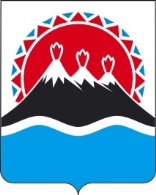 П О С Т А Н О В Л Е Н И ЕПРАВИТЕЛЬСТВА КАМЧАТСКОГО КРАЯ             г. Петропавловск-КамчатскийПРАВИТЕЛЬСТВО ПОСТАНОВЛЯЕТ: 1. Внести в приложение к постановлению Правительства Камчатского края от 08.08.2016 № 311-П «Об утверждении Примерного положения о системе оплаты труда работников краевых государственных учреждений, подведомственных Аппарату Губернатора и Правительства Камчатского края» изменение, изложив раздел 2 в следующей редакции:«2.1. Рекомендуемые размеры окладов (должностных окладов) работников учреждений, осуществляющих деятельность по видам экономической деятельности "Деятельность гостиниц и прочих мест для временного проживания", "Управление имуществом, находящимся в государственной собственности", устанавливаются:1) на основе отнесения занимаемых ими должностей к ПКГ по должностям служащих, утвержденным:а) Приказом Министерства здравоохранения и социального развития Российской Федерации от 29.05.2008 N 247н "Об утверждении профессиональных квалификационных групп общеотраслевых должностей руководителей, специалистов и служащих»:б) Приказом Министерства здравоохранения и социального развития Российской Федерации от 06.08.2007 N 526 "Об утверждении профессиональных квалификационных групп должностей медицинских и фармацевтических работников»:2) по должностям, не вошедшим в ПКГ:                                                                                                       »;«2.2. Рекомендуемые размеры окладов (должностных окладов) работников учреждений, осуществляющих деятельность по виду экономической деятельности "Деятельность органов государственной власти субъектов Российской Федерации (республик, краев, областей), кроме судебной власти, представительств исполнительных органов государственной власти субъектов Российской Федерации при Президенте Российской Федерации", устанавливаются на основе отнесения занимаемых ими должностей к ПКГ по должностям служащих, утвержденным Приказом Министерства здравоохранения и социального развития Российской Федерации от 29.05.2008 N 247н "Об утверждении профессиональных квалификационных групп общеотраслевых должностей руководителей, специалистов и служащих»: »;«2.3. Рекомендуемые размеры окладов (должностных окладов) работников учреждений, осуществляющих деятельность по виду экономической деятельности "Перевозки пассажиров сухопутным транспортом нерегулярные", устанавливаются на основе отнесения занимаемых ими должностей к ПКГ по должностям служащих, утвержденным:1) Приказом Министерства здравоохранения и социального развития Российской Федерации от 29.05.2008 N 247н "Об утверждении профессиональных квалификационных групп общеотраслевых должностей руководителей, специалистов и служащих»:2) Приказом Министерства здравоохранения и социального развития Российской Федерации от 06.08.2007 N 526 "Об утверждении профессиональных квалификационных групп должностей медицинских и фармацевтических работников»:»;«2.4. Рекомендуемые размеры окладов (должностных окладов) работников учреждений, осуществляющим деятельность по видам экономической деятельности "Деятельность в области исполнительских искусств", "Деятельность вспомогательная, связанная с исполнительскими искусствами", устанавливаются на основе отнесения занимаемых ими должностей к ПКГ по должностям служащих, утвержденным:1) Приказом Министерства здравоохранения и социального развития Российской Федерации от 29.05.2008 N 247н "Об утверждении профессиональных квалификационных групп общеотраслевых должностей руководителей, специалистов и служащих:2) Приказом Министерства здравоохранения и социального развития Российской Федерации от 31.08.2007 N 570 "Об утверждении профессиональных квалификационных групп должностей работников культуры, искусства и кинематографии":3) Приказом Министерства здравоохранения и социального развития Российской Федерации от 14.03.2008 N 121н "Об утверждении профессиональных квалификационных групп профессий рабочих культуры, искусства и кинематографии":»;«2.5. Рекомендуемые размеры окладов (должностных окладов) работников учреждений, осуществляющим деятельность по виду экономической деятельности "Деятельность информационных агентств", устанавливаются:1) на основе отнесения занимаемых ими должностей к ПКГ по должностям служащих, утвержденным:а) Приказом Министерства здравоохранения и социального развития Российской Федерации от 29.05.2008 N 247н "Об утверждении профессиональных квалификационных групп общеотраслевых должностей руководителей, специалистов и служащих»:б) Приказом Министерства здравоохранения и социального развития Российской Федерации от 18.07.2008 N 341н "Об утверждении профессиональных квалификационных групп должностей работников телевидения (радиовещания):в) Приказом Министерства здравоохранения и социального развития Российской Федерации от 18.07.2008 N 342н "Об утверждении профессиональных квалификационных групп должностей работников печатных средств массовой информации":2) по должностям, не вошедшим в ПКГ:».2. Внести в приложение к постановлению Правительства Камчатского края от 08.08.2016 № 311-П «Об утверждении Примерного положения о системе оплаты труда работников краевых государственных учреждений, подведомственных Аппарату Губернатора и Правительства Камчатского края» изменение, изложив раздел 3 в следующей редакции:«3.1. Рекомендуемые размеры окладов (должностных окладов) работников учреждений, осуществляющих деятельность по видам экономической деятельности "Деятельность гостиниц и прочих мест для временного проживания", "Управление имуществом, находящимся в государственной собственности", устанавливаются на основе отнесения занимаемых ими должностей к ПКГ профессий рабочих, утвержденным Приказом Министерства здравоохранения и социального развития Российской Федерации от 29.05.2008 N 248н "Об утверждении профессиональных квалификационных групп общеотраслевых профессий рабочих»:»;«3.2. Рекомендуемые размеры окладов (должностных окладов) работников учреждений, осуществляющих деятельность по виду экономической деятельности "Деятельность органов государственной власти субъектов Российской Федерации (республик, краев, областей), кроме судебной власти, представительств исполнительных органов государственной власти субъектов Российской Федерации при Президенте Российской Федерации", устанавливаются на основе отнесения занимаемых ими должностей к ПКГ профессий рабочих, утвержденным Приказом Министерства здравоохранения и социального развития Российской Федерации от 29.05.2008 N 248н "Об утверждении профессиональных квалификационных групп общеотраслевых профессий рабочих»:»;«3.3. Рекомендуемые размеры окладов (должностных окладов) работников учреждений, осуществляющим деятельность по виду экономической деятельности "Перевозки пассажиров сухопутным транспортом нерегулярные", устанавливаются на основе отнесения занимаемых ими должностей к ПКГ профессий рабочих, утвержденным Приказом Министерства здравоохранения и социального развития Российской Федерации от 29.05.2008 N 248н "Об утверждении профессиональных квалификационных групп общеотраслевых профессий рабочих»:»;«3.4. Рекомендуемые размеры окладов (должностных окладов) работников учреждений, осуществляющим деятельность по видам экономической деятельности "Деятельность в области исполнительских искусств", "Деятельность вспомогательная, связанная с исполнительскими искусствами", устанавливаются на основе отнесения занимаемых ими должностей к ПКГ профессий рабочих, утвержденным Приказом Министерства здравоохранения и социального развития Российской Федерации от 29.05.2008 N 248н "Об утверждении профессиональных квалификационных групп общеотраслевых профессий рабочих»:»;«3.5. Рекомендуемые размеры окладов (должностных окладов) работников учреждений, осуществляющим деятельность по виду экономической деятельности "Деятельность информационных агентств", устанавливаются на основе отнесения занимаемых ими должностей к ПКГ профессий рабочих, утвержденным Приказом Министерства здравоохранения и социального развития Российской Федерации от 29.05.2008 N 248н "Об утверждении профессиональных квалификационных групп общеотраслевых профессий рабочих»:                                                                                                          ».
3. Внести в раздел 4 приложения к постановлению Правительства Камчатского края от 08.08.2016 № 311-П «Об утверждении Примерного положения о системе оплаты труда работников краевых государственных учреждений, подведомственных Аппарату Губернатора и Правительства Камчатского края» следующее изменения:1) абзац первый части 4.3 изложить в следующей редакции:«4.3 Предельный уровень соотношения среднемесячной заработной платы руководителей, их заместителей и главных бухгалтеров учреждений, формируемой за счет всех источников финансового обеспечения и рассчитываемой за календарный год, и среднемесячной заработной платы работников этих  учреждений, (без учета заработной платы соответствующего руководителя, его заместителей и главного бухгалтера) устанавливается:1) для учреждений, осуществляющих деятельность по видам экономической деятельности "Деятельность гостиниц и прочих мест для временного проживания", "Управление имуществом, находящимся в государственной собственности", "Перевозки пассажиров сухопутным транспортом нерегулярные", "Деятельность информационных агентств", - в кратности от 1 до 5;2) для учреждений, осуществляющих деятельность по видам экономической деятельности "Деятельность органов государственной власти субъектов Российской Федерации (республик, краев, областей), кроме судебной власти, представительств исполнительных органов государственной власти субъектов Российской Федерации при Президенте Российской Федерации", "Деятельность в области исполнительских искусств", "Деятельность вспомогательная, связанная с исполнительскими искусствами", - в кратности от 1 до 4.";2) часть 4.7 признать утратившей силу.4. Настоящее постановление вступает в силу через 10 дней после дня его официального опубликования и распространяется на правоотношения, возникающие с 1 января 2018 года.Губернатор Камчатского края					   В.И. ИлюхинСОГЛАСОВАНО:И.О. начальника Управления по бухгалтерскому учету и отчетностиАппарата Губернатора и ПравительстваКамчатского края				                                  	О.К. ПершкоНачальник Управления делами Аппарата Губернатора и Правительства Камчатского края                                                                            М.М. Федосеев№О внесении изменений в приложение            к постановлению Правительства Камчатского края от 08.08.2016 № 311-П «Об утверждении Примерного положения о системе оплаты труда работников краевых государственных учреждений, подведомственных Аппарату Губернатора и Правительства Камчатского края»Профессиональная квалификационная группаКвалификационный уровеньРекомендуемые размеры окладов(должностных окладов), рублей"Общеотраслевые должности служащих первого уровня"1 квалификационный уровень4610"Общеотраслевые должности служащих первого уровня"2 квалификационный уровень 5067«Общеотраслевые должности служащих второго уровня»1 квалификационный уровень5577«Общеотраслевые должности служащих второго уровня»2 квалификационный уровень6688«Общеотраслевые должности служащих второго уровня»3 квалификационный уровень7639«Общеотраслевые должности служащих второго уровня»4 квалификационный уровень8029«Общеотраслевые должности служащих второго уровня»5 квалификационный уровень8352«Общеотраслевые должности служащих третьего уровня»1 квалификационный уровень7156«Общеотраслевые должности служащих третьего уровня»2 квалификационный уровень7951«Общеотраслевые должности служащих третьего уровня»3 квалификационный уровень8352«Общеотраслевые должности служащих третьего уровня»4 квалификационный уровень8744«Общеотраслевые должности служащих третьего уровня»5 квалификационный уровень9619«Общеотраслевые должности служащих четвертого уровня»1 квалификационный уровень8352«Общеотраслевые должности служащих четвертого уровня»2 квалификационный уровень8744«Общеотраслевые должности служащих четвертого уровня»3 квалификационный уровень9619Профессиональная квалификационная группа Квалификационный уровень Рекомендуемые размеры окладов (должностных окладов), рублей "Средний медицинский и фармацевтический персонал" 3 квалификационный уровень 5577 Наименование должности Рекомендуемые размеры окладов (должностных окладов), рублей Системный администратор 5730 Профессиональная квалификационная группаКвалификационный уровеньРекомендуемые размеры окладов(должностных окладов), рублей"Общеотраслевые должности служащих первого уровня"1 квалификационный уровень6656"Общеотраслевые должности служащих первого уровня"2 квалификационный уровень 7072«Общеотраслевые должности служащих второго уровня»1 квалификационный уровень7384«Общеотраслевые должности служащих второго уровня»2 квалификационный уровень7800«Общеотраслевые должности служащих второго уровня»3 квалификационный уровень8216«Общеотраслевые должности служащих второго уровня»4 квалификационный уровень8632«Общеотраслевые должности служащих второго уровня»5 квалификационный уровень9100«Общеотраслевые должности служащих третьего уровня»1 квалификационный уровень10016«Общеотраслевые должности служащих третьего уровня»2 квалификационный уровень10572«Общеотраслевые должности служащих третьего уровня»3 квалификационный уровень11685«Общеотраслевые должности служащих третьего уровня»4 квалификационный уровень12464«Общеотраслевые должности служащих третьего уровня»5 квалификационный уровень13354«Общеотраслевые должности служащих четвертого уровня»1 квалификационный уровень15580«Общеотраслевые должности служащих четвертого уровня»2 квалификационный уровень19808«Общеотраслевые должности служащих четвертого уровня»3 квалификационный уровень24482Профессиональная квалификационная группаКвалификационный уровеньРекомендуемые размеры окладов(должностных окладов), рублей"Общеотраслевые должности служащих первого уровня"1 квалификационный уровень3848"Общеотраслевые должности служащих первого уровня"2 квалификационный уровень 3864«Общеотраслевые должности служащих второго уровня»1 квалификационный уровень3877«Общеотраслевые должности служащих второго уровня»2 квалификационный уровень4765«Общеотраслевые должности служащих второго уровня»3 квалификационный уровень8542«Общеотраслевые должности служащих второго уровня»4 квалификационный уровень8738«Общеотраслевые должности служащих второго уровня»5 квалификационный уровень8783«Общеотраслевые должности служащих третьего уровня»1 квалификационный уровень8894«Общеотраслевые должности служащих третьего уровня»2 квалификационный уровень8927«Общеотраслевые должности служащих третьего уровня»3 квалификационный уровень8960«Общеотраслевые должности служащих третьего уровня»4 квалификационный уровень8993«Общеотраслевые должности служащих третьего уровня»5 квалификационный уровень9026«Общеотраслевые должности служащих четвертого уровня»1 квалификационный уровень9026«Общеотраслевые должности служащих четвертого уровня»2 квалификационный уровень26344«Общеотраслевые должности служащих четвертого уровня»3 квалификационный уровень28621Профессиональная квалификационная группаКвалификационный уровеньРекомендуемые размеры окладов(должностных окладов), рублей"Средний медицинский и фармацевтический персонал" 3 квалификационный уровень 5529Профессиональная квалификационная группаКвалификационный уровеньРекомендуемые размеры окладов(должностных окладов), рублейРекомендуемые размеры окладов(должностных окладов), рублей«Общеотраслевые должности служащих четвертого уровня»3 квалификационный уровень3 квалификационный уровень26284Профессиональная квалификационная группаДолжности служащихРекомендуемые размеры окладов(должностных окладов), рублей«Должности работников культуры, искусства и кинематографии ведущего звена» Заведующий труппой24313«Должности работников культуры, искусства и кинематографии ведущего звена» Артист балета - ведущий мастер сцены12120«Должности работников культуры, искусства и кинематографии ведущего звена» Артист балета высшей категории10706«Должности работников культуры, искусства и кинематографии ведущего звена» Артист балета первой категории10228«Должности работников культуры, искусства и кинематографии ведущего звена» Артист балета второй категории9771«Должности работников культуры, искусства и кинематографии ведущего звена» Художник по свету9250"Должности руководящего состава учреждений культуры, искусства и кинематографии"Балетмейстер 16622"Должности руководящего состава учреждений культуры, искусства и кинематографии"Заведующий театрально-производственной мастерской 10706"Должности руководящего состава учреждений культуры, искусства и кинематографии"Заведующий музыкальной частью 10344Профессиональная квалификационная группа Должности служащих Рекомендуемые размеры окладов (должностных окладов), рублей Рекомендуемые размеры окладов (должностных окладов), рублей "Профессии рабочих культуры, искусства и кинематографии первого уровня" Костюмер Костюмер 8484Профессиональная квалификационная группаКвалификационный уровеньРекомендуемые размеры окладов(должностных окладов), рублей"Общеотраслевые должности служащих первого уровня"1 квалификационный уровень7072"Общеотраслевые должности служащих первого уровня"2 квалификационный уровень 7280«Общеотраслевые должности служащих второго уровня»1 квалификационный уровень7420«Общеотраслевые должности служащих второго уровня»2 квалификационный уровень7569«Общеотраслевые должности служащих второго уровня»3 квалификационный уровень7717«Общеотраслевые должности служащих второго уровня»4 квалификационный уровень7866«Общеотраслевые должности служащих второго уровня»5 квалификационный уровень8015«Общеотраслевые должности служащих третьего уровня»1 квалификационный уровень8364«Общеотраслевые должности служащих третьего уровня»2 квалификационный уровень8782«Общеотраслевые должности служащих третьего уровня»3 квалификационный уровень9684«Общеотраслевые должности служащих третьего уровня»4 квалификационный уровень9097«Общеотраслевые должности служащих третьего уровня»5 квалификационный уровень10591«Общеотраслевые должности служащих четвертого уровня»1 квалификационный уровень11041«Общеотраслевые должности служащих четвертого уровня»2 квалификационный уровень11498«Общеотраслевые должности служащих четвертого уровня»3 квалификационный уровень11952Профессиональная квалификационная группаКвалификационный уровеньРекомендуемые размеры окладов(должностных окладов), рублей"Должности работников телевидения (радиовещания) первого уровня" 7280"Должности работников телевидения (радиовещания) второго уровня" 1 квалификационный уровень7420"Должности работников телевидения (радиовещания) второго уровня" 2 квалификационный уровень7720"Должности работников телевидения (радиовещания) второго уровня" 3 квалификационный уровень8015"Должности работников телевидения (радиовещания) третьего уровня" 1 квалификационный уровень8364"Должности работников телевидения (радиовещания) третьего уровня" 2 квалификационный уровень8782"Должности работников телевидения (радиовещания) третьего уровня" 3 квалификационный уровень9684"Должности работников телевидения (радиовещания) третьего уровня" 4 квалификационный уровень10137"Должности работников телевидения (радиовещания) третьего уровня" 5 квалификационный уровень10591"Должности работников телевидения (радиовещания) четвертого уровня" 1 квалификационный уровень11044"Должности работников телевидения (радиовещания) четвертого уровня" 2 квалификационный уровень11498"Должности работников телевидения (радиовещания) четвертого уровня" 3 квалификационный уровень11952Профессиональная квалификационная группаКвалификационный уровеньРекомендуемые размеры окладов(должностных окладов), рублей"Должности работников печатных средств массовой информации первого уровня" 4192"Должности работников печатных средств массовой информации второго уровня" 1 квалификационный уровень4504"Должности работников печатных средств массовой информации второго уровня" 2 квалификационный уровень5469"Должности работников печатных средств массовой информации второго уровня" 3 квалификационный уровень6434"Должности работников печатных средств массовой информации третьего уровня" 1 квалификационный уровень7399"Должности работников печатных средств массовой информации третьего уровня" 2 квалификационный уровень8364"Должности работников печатных средств массовой информации третьего уровня" 3 квалификационный уровень9082"Должности работников печатных средств массовой информации третьего уровня" 4 квалификационный уровень9799"Должности работниковпечатных средств массовой информации четвертого уровня"1 квалификационный уровень10517"Должности работниковпечатных средств массовой информации четвертого уровня"2 квалификационный уровень11235"Должности работниковпечатных средств массовой информации четвертого уровня"3 квалификационный уровень11952Наименование должности Рекомендуемые размеры окладов (должностных окладов), рублей Системный администратор 8364Дизайнер-верстальщик7512Профессиональная квалификационная группа Квалификационный уровень Рекомендуемые размеры окладов (должностных окладов), рублей "Общеотраслевые профессии рабочих первого уровня" 1 квалификационный уровень 4017"Общеотраслевые профессии рабочих первого уровня" 2 квалификационный уровень 4433"Общеотраслевые профессии рабочих второго уровня" 1 квалификационный уровень 5249"Общеотраслевые профессии рабочих второго уровня" 2 квалификационный уровень 5523"Общеотраслевые профессии рабочих второго уровня" 3 квалификационный уровень 5939"Общеотраслевые профессии рабочих второго уровня" 4 квалификационный уровень 6458Профессиональная квалификационная группа Квалификационный уровень Рекомендуемые размеры окладов (должностных окладов), рублей "Общеотраслевые профессии рабочих первого уровня" 1 квалификационный уровень 10296"Общеотраслевые профессии рабочих первого уровня" 2 квалификационный уровень 10816"Общеотраслевые профессии рабочих второго уровня" 1 квалификационный уровень 11956"Общеотраслевые профессии рабочих второго уровня" 2 квалификационный уровень 12553"Общеотраслевые профессии рабочих второго уровня" 3 квалификационный уровень 13181"Общеотраслевые профессии рабочих второго уровня" 4 квалификационный уровень 13841Профессиональная квалификационная группа Квалификационный уровень Рекомендуемые размеры окладов (должностных окладов), рублей "Общеотраслевые профессии рабочих первого уровня" 1 квалификационный уровень 3294"Общеотраслевые профессии рабочих первого уровня" 2 квалификационный уровень 3585"Общеотраслевые профессии рабочих второго уровня" 1 квалификационный уровень 3877"Общеотраслевые профессии рабочих второго уровня" 2 квалификационный уровень 4765"Общеотраслевые профессии рабочих второго уровня" 3 квалификационный уровень 5856"Общеотраслевые профессии рабочих второго уровня" 4 квалификационный уровень 7197Профессиональная квалификационная группа Квалификационный уровень Рекомендуемые размеры окладов (должностных окладов), рублей Рекомендуемые размеры окладов (должностных окладов), рублей "Общеотраслевые профессии рабочих первого уровня" 1 квалификационный уровень 1 квалификационный уровень 3826Профессиональная квалификационная группа Квалификационный уровень Рекомендуемые размеры окладов (должностных окладов), рублей "Общеотраслевые профессии рабочих первого уровня" 1 квалификационный уровень 4509"Общеотраслевые профессии рабочих первого уровня" 2 квалификационный уровень 4675"Общеотраслевые профессии рабочих второго уровня" 1 квалификационный уровень 4872"Общеотраслевые профессии рабочих второго уровня" 2 квалификационный уровень 5008"Общеотраслевые профессии рабочих второго уровня" 3 квалификационный уровень 5174"Общеотраслевые профессии рабочих второго уровня" 4 квалификационный уровень 5341Заместитель Председателя ПравительстваКамчатского края - руководитель АппаратаГубернатора и Правительства Камчатскогокрая                                                                                                  А.Ю. ВойтовМинистр финансов Камчатского краяС.Г. ФилатовМинистр социального развития и труда Камчатского края	И.Э. Койрович Начальник Главного правового управления Губернатора и Правительства Камчатского края	С.Г. Гудин